Tagungsleitung:Andreas UllrichMarkus Schröderfür den MAV GesamtausschussTagungsanschrift:
Haus der Evangelischen KircheAdenauerallee 37
53113 Bonn
Zufahrt Tiefgarage über Erste Fährgasse(begrenzte Parkmöglichkeit)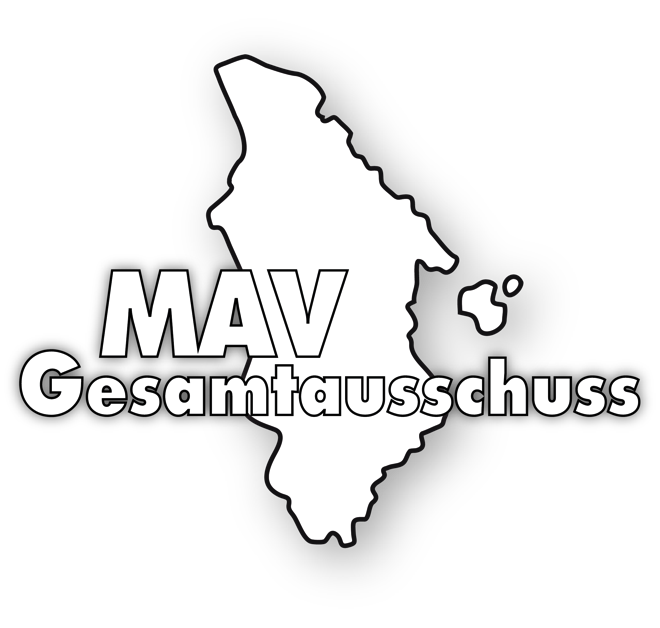 Grundlagen der Arbeitsrechtlichen Fragestellung25.10.2022Tagungsort:Haus der Evangelischen Kirche Bonn VorwortDiese Fortbildung bezieht sich auf die unterschiedlichen Fragestellungen der MAVen in der EKiR zu wichtigen Themen in der Landeskirche.Die zunehmende Verdichtung von Arbeitsstellen und Arbeitsplätzen gestaltet die Arbeit der MAV nicht einfacher.Hier ist Know-How und vertieftes Wissen gefragt.Nur: Wie soll das möglich sein, wenn MAV Mitglieder keine Freistellung haben oder sogar „nur“ alleine unterwegs sind?Dies führt zwangsläufig zu Frust und Unzufriedenheit.Der Gesamtausschuss hat hier mehrere Angebote:Die Fortbildung ermöglicht tieferen Einstieg in die Themen.Wo und warum es wichtig, Fachkompetenz in die MAV Sitzungen oder bei schwierigen Gesprächen mit der Dienststellenleitung, einzuladen.Wir zeigen auf, welche Möglichkeiten der Gesamtausschuss bietet, um den MAVen Hilfestellungen zu geben.Ziel des Gesamtausschusses: Die MAVen in der EKiR bekommen Hilfe und Unterstützung.Wir freuen uns auf zahlreiche Teilnahme und sind auf Eure Fragen, die Ihr uns im Vorfeld gerne zuschicken könnt, gespannt.Programm 25.10.202209.15 Uhr	Tagungsbüro geöffnet09:30 Uhr		Begrüßung und Überblick über die FortbildungsthemenWas sagt das MVG zu bestimmten arbeitsrechtlichen Themen?Dienstvereinbarung Verhandlungsführung12:20 Uhr 		Mittagspause13:00 Uhr 		Kündigungsformen, Rechte und Pflichten in TeilzeitBetriebsübergang 
GruppenarbeitAuswertung der Gruppenarbeit und Zusammenfassung16:00 Uhr 	EndeAnmeldungHiermit melde ich mich verbindlich zur Fortbildung Grundlagen der Arbeitsrechtlichen Fragestellungam25.10.2022an.Anmeldung per E-Mail unter:fortbildung.gesa@ekir.deName:		……………………………Vorname:	……………………………Dienstgeber:	……………………………Tel.:		……………………………E-Mail:	……………………………Ich nehme online teil und benötige 
Zoom-Zugangsdaten	Ich bin anwesendRechnungsanschrift:…………………………………………….…………………………………………….Meine Fragen:______________________________________Die Tagungsgebühr wird nach Rechnungseingang überwiesen.Bei Abmeldung nach dem27.9.2022 wird die Rechnung dennoch fällig.…………………………………………….Ort/DatumUnterschriftOrganisatorische Festlegung für die Fortbildung:Gesamtkosten der Fortbildung:  Online:        60,- €Anwesend: 90,- €(incl. Verpflegung)Verbindliche Anmeldung bis 27.09.2022Nach Ablauf der Anmeldefrist erhalten Sie die verbindliche Anmeldebestätigung und Rechnung über die Teilnahmegebühren.Bei einer Abmeldung nach dem Termin, erfolgt keine Rückerstattung des Teilnehmerbeitrages.Selbstverständlich kann ein/e Ersatzteilnehmer/in gestellt werden.Wir behalten uns vor, bei Nichterreichen der für die Durchführung der Veranstaltung erforderlichen Anzahl von Teilnehmern, die Fortbildung kurzfristig zu stornieren.Ansprechpartner:Andreas UllrichMarkus Schröderfortbildung.gesa@ekir.de